ПОРТФОЛИО ВЫПУСКНИКА ФАКУЛЬТЕТА ТОВІ. Общие сведения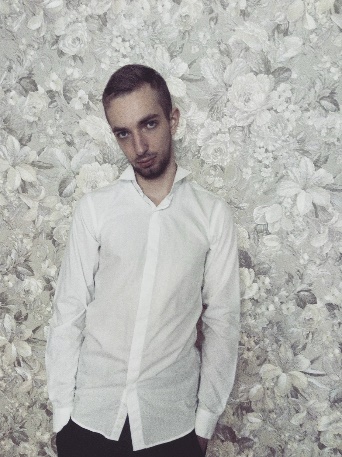 *По желанию выпускника, для открытого представления в сети интернет.ІІ. Результаты обученияІІІ. СамопрезентацияФамилия, имя, отчество   Опаренко Роман АлександровичДата рождения/гражданство29.05.2000ФакультетТехнология органических веществСпециальностьТехнология лекарственных препаратовСемейное положениеНе женатМесто жительства (указать область, район, населенный пункт)Гродненская область, Новогрудский район, г. НовогрудокE-mailslyxavihi@mail.ruСоциальные сети (ID)*Моб.телефон/Skype*Основные дисциплины по специальности, изучаемые в БГТУДисциплины курсового проектирования1.Микробиология2.Химия и технология БАВ3.Введение в фармакологию4.Технология микробного синтеза антибиотиков, витаминов, ферментов5.Основные процессы химического синтеза БАВ6.Биохимия7.Оборудование и проектирование предприятий фармацевтической промышленности8.Методы генной инженерии в фармации и биобезопасность 9.Основы промышленной асептики10.Технология фитопрепаратов11.Технология готовых лекарственных средств1. Прикладная механика2.Процессы и аппараты химических технологий3.Технология микробного синтеза антибиотиков, витаминов, ферментов4.Организация производства и управления предприятием5. Оборудование и проектирование предприятий фармацевтической промышленностиСредний балл по дисциплинам специальности7,6Места прохождения практикиООО “Стовек”Владение иностранными языками (подчеркнуть необходимое, указать язык); наличие международных сертификатов, подтверждающих знание языка: ТОЕFL, FСЕ/САЕ/СРЕ, ВЕС и т.д.начальный;элементарный;средний;продвинутый;                 свободное владение.Английский – intermediate (В1)Дополнительное образование (курсы, семинары, стажировки, владение специализированными компьютерными программами и др.)Центр языковой подготовки БГТУ – английскийНаучно-исследовательская деятельность (участие в НИР, конференциях, семинарах, научные публикации и др.)Участие в студенческой конференции 2021 (Липосомы как способ таргетного воздействия на раковые клетки при онкологических заболеваниях)Занимаюсь НИР на базе ИХНМ НАН Беларуси. Тема НИР: Получение и физико-химические свойства липосом с карбазольными алкалойдами.Научные публикации:А) Труды 63-й Всероссийской научной конференции МФТИ Выделение липосом из растворов фильтрацией с применением ионно-трековых мембран (с.74)Б) SVIRIDOV READINGS – 2021. BOOK OF ABSTRACTS OF 9TH INTERNATIONAL CONFERENCE ON CHEMISTRY AND CHEMICAL EDUCATIONLiposomal murrayafoline a modified with chitosan-folic acid conjugate (p. 80)Общественная активностьнетЖизненные планы, хобби и сфера деятельности, в которой планирую реализоватьсяПомимо университета занимаюсь спортом. Планирую развиваться по специальности.Желаемое место работы (область/город/предприятие и др.)Минская область, г. Столбцы, ООО “Стовек”.